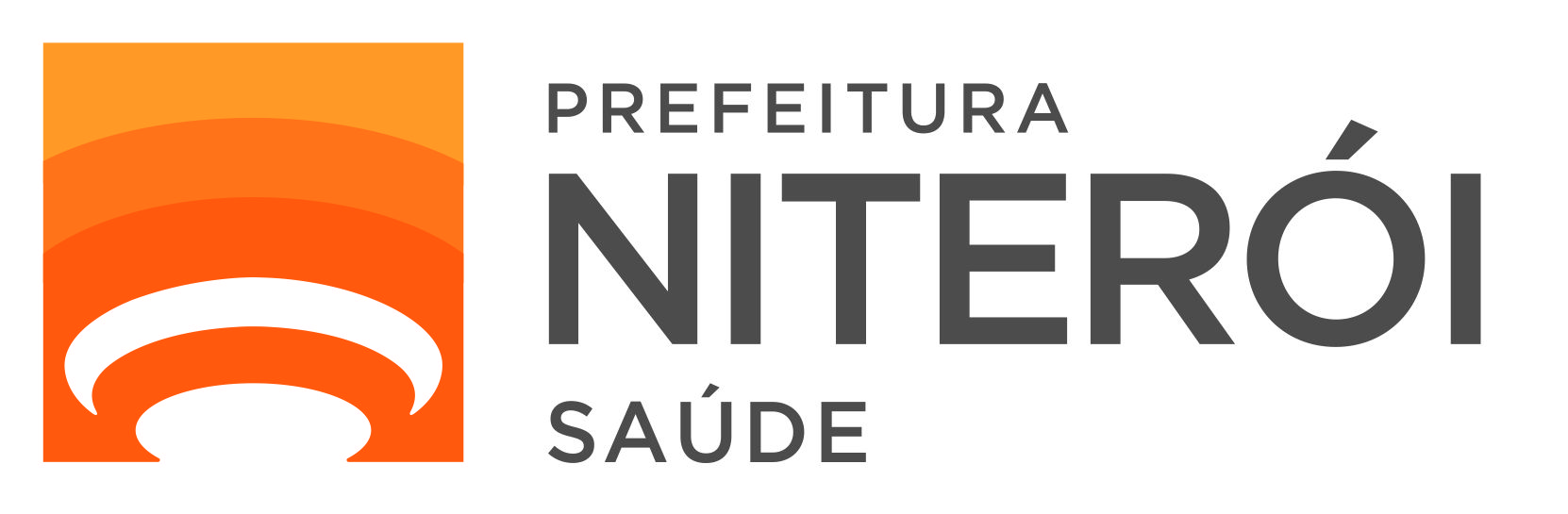 FUNDAÇÃO MUNICIPAL DE SAÚDECORRIGENDATOMADA DE PREÇOS 06/22, Processo 200/10039/2021, referente à CONTRATAÇÃO DE EMPRESA ESPECIALIZADA EM SERVIÇOS DE REFORMA E ADEQUAÇÃO DAS INSTALAÇÕES ELÉTRICAS DO AMBULATÓRIO DO HOSPITAL ORÊNCIO DE FREITAS sofreu correção:ITEM 9.3.2: Onde se lê: “engenheiro civil ou arquiteto”Leia-se: “engenheiro eletricista”As demais condições continuam inalteradas.